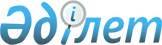 Об утверждении Перечня руководящих должностей органов внутренних дел Республики КазахстанПриказ Министра внутренних дел Республики Казахстан от 13 марта 2020 года № 210. Зарегистрирован в Министерстве юстиции Республики Казахстан 18 марта 2020 года № 20138.
      В соответствии с пунктом 1 статьи 31 Закона Республики Казахстан от 6 января 2011 "О правоохранительной службе" ПРИКАЗЫВАЮ:
      1. Утвердить прилагаемый Перечень руководящих должностей органов внутренних дел Республики Казахстан.
      2. Департаменту кадровой политики Министерства внутренних дел Республики Казахстан (Сайтбеков А.М.) в установленном законодательством Республики Казахстан порядке обеспечить:
      1) государственную регистрацию настоящего приказа в Министерстве юстиции Республики Казахстан;
      2) размещение настоящего приказа на интернет-ресурсе Министерства внутренних дел Республики Казахстан;
      3) в течение десяти рабочих дней после государственной регистрации настоящего приказа представление в Юридический департамент Министерства внутренних дел Республики Казахстан сведений об исполнении мероприятий, предусмотренных подпунктами 1) и 2) настоящего пункта.
      3. Контроль за исполнением настоящего приказа возложить на курирующего заместителя министра внутренних дел Республики Казахстан и Департамент кадровой политики Министерства внутренних дел Республики Казахстан (Сайтбеков А.М.).
      4. Настоящий приказ вводится в действие по истечении десяти календарных дней после дня его первого официального опубликования. Перечень
руководящих должностей органов внутренних дел Республики Казахстан
      Сноска. Перечень с изменением, внесенным приказом Министра внутренних дел РК от 23.10.2023 № 758 (вводится в действие по истечении десяти календарных дней после дня его первого официального опубликования).
      1. По Министерству внутренних дел Республики Казахстан и его ведомствам:
      1) первый заместитель министра;
      2) заместитель министра;
      3) руководитель аппарата;
      4) председатель комитета;
      5) первый заместитель председателя;
      6) заместитель председателя комитета;
      7) начальник департамента;
      8) заместитель начальника департамента;
      9) начальник самостоятельного управления;
      10) заместитель начальника самостоятельного управления;
      11) начальник управления комитета, департамента;
      12) заместитель начальник управления комитета, департамента;
      13) начальник отдела комитета, департамента, управления;
      14) начальник дежурной части.
      2. По государственным учреждениям - территориальных органов, находящихся в ведении Министерства внутренних дел Республики Казахстан и его ведомств:
      1) начальник департамента;
      2) первый заместитель начальника департамента;
      3) заместитель начальника департамента;
      4) начальник Представительства Министерства внутренних дел Республики Казахстан в городе Байконыре;
      5) начальник управления;
      6) заместитель начальника управления;
      7) начальник самостоятельного отдела;
      8) заместитель начальника самостоятельного отдела;
      9) начальник отдела управления;
      10) начальник дежурной части, центра, изолятора временного содержания, приемник-распределителя, специального приемника, автохозяйства;
      11) заместитель начальника центра, изолятора временного содержания, приемник-распределителя, специального приемника, автохозяйства;
      12) начальник отделения управления, самостоятельного отдела;
      13) начальник самостоятельного отделения.
      3. По строевым подразделениям:
      1) командир полка;
      2) заместитель командир полка;
      3) командир батальона;
      4) заместитель командир батальона;
      5) командир роты;
      6) заместитель командир роты;
      7) командир взвода;
      8) начальник штаба, дежурной части.
      4. По учебным заведениям Министерства внутренних дел Республики Казахстан:
      1) начальник академии;
      2) заместитель начальника академии;
      3) начальник института;
      4) заместитель начальника института;
      5) начальник факультета;
      6) заместитель начальника факультета;
      7) начальник учебного центра;
      8) заместитель начальника учебного центра;
      9) начальник центра;
      10) начальник докторантуры;
      11) начальник магистратуры;
      12) начальник кафедры;
      13) заместитель начальника кафедры;
      14) начальник отдела;
      15) заместитель начальника отдела;
      16) начальник инспекции;
      17) начальник курса;
      18) заместитель начальника курса;
      19) начальник дежурной части;
      20) начальник учебно-полевого лагеря;
      21) начальник отделения;
      22) начальник цикла учебного центра;
      23) начальник учебной пожарной части.
      5. По государственным учреждениям, находящихся в ведении Министерства внутренних дел Республики Казахстан и его ведомств:
      1) начальник учреждения;
      2) заместитель начальника учреждения;
      3) начальник отдела, отделения;
      4) начальник дежурной части;
      5) заместитель начальника отдела;
      6) начальник отделения.
      6. По подразделениям специального назначения:
      1) командир отряда;
      2) заместитель командира отряда;
      3) командир подразделения;
      4) заместитель командира подразделения;
      5) начальник отдела;
      6) заместитель начальника отдела;
      7) начальник отделения.
					© 2012. РГП на ПХВ «Институт законодательства и правовой информации Республики Казахстан» Министерства юстиции Республики Казахстан
				
      Министр внутренних делРеспублики Казахстан 

Е. Тургумбаев
Утвержден приказом
от 13 марта 2020 года № 210